Micro:bitKomponenter i CFU-kasserLær komponenterne at kendeByg en ringeklokke eller en alarm	2Bevægelsessensor	3Høre-test	5Lys der giver lyd	7Klap-o-meter	8Vanding af blomster	10Automatisk vanding af blomster	12Humør-barometer	14Byg en ringeklokke eller en alarmOplæg:Du skal bygge en alarm. Den skal kunne anvendes enten som ringeklokke eller som en alarm, der går i gang ved at fx din dør skubbes op.Ingredienser:Opskrift:Mikro-kontaktSæt den sorte ledning til Ground (GND)Den røde ledning til 3 volt (3v)Den blå ledning skal til den pin, du vil bruge i programmet (fx pin 1). Pas på med ikke at sætte den blå ledning til 3v eller GND.Hvis du vil bruge højttalerSæt den sorte ledning til Ground (GND) sammen med den fra mikro-kontaktenDen røde ledning til 3 volt (3v) sammen med den fra mikro-kontaktenDen gule ledning skal til pin 0. Pas på med ikke at sætte den gule ledning til 3 v eller GND.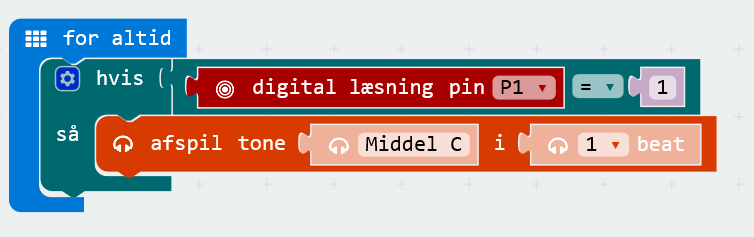 Kan du svare på dette?Er mikro-kontakten digital eller analog?Hvad er den simpleste kode, du kan lave, for at få alarmen til at virke?Gå videre:Kan du lave alarmen mere tydelig?Kan du kode alarmen, så der er 2 stadier - en kort alarm efterfulgt af en længere alarm?BevægelsessensorOplæg:En ny tyverialarm skal kunne registrere, om der er bevægelse i rummet.Ingredienser:Opskrift:Pir-sensorSæt den sorte ledning til Ground (GND)Den røde ledning til 3 volt (3v)Den gule ledning skal til den pin, du vil bruge i programmet (fx pin 1). Pas på med ikke at sætte den gule ledning til 3 v eller GND.Der kan gå op til 30 sekunder før pir-sensoren kører optimaltHvis du vil bruge højttalerSæt den sorte ledning til Ground (GND) sammen med den fra pir-sensorenDen røde ledning til 3 volt (3v) sammen med den fra pir-sensorenDen gule ledning skal til den pin 0. Pas på med ikke at sætte den gule ledning til 3 v eller GND.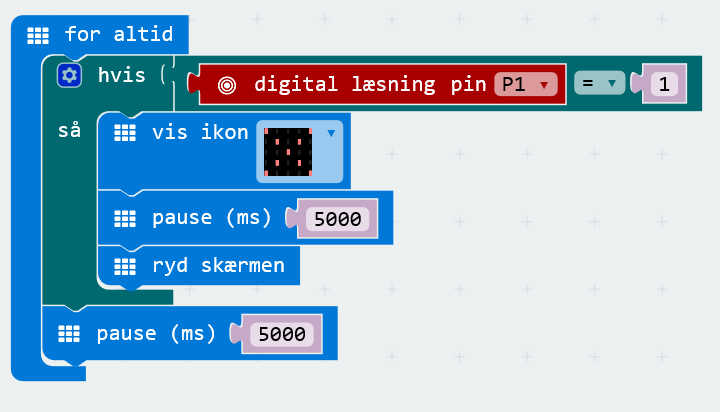 Kan du svare på dette?Er Pir-sensoren digital eller analog?Hvad er den simpleste kode du kan lave for at få pir-sensoren til at virke?Gå videre:Kan du lave alarmen mere tydelig?Kan du kode alarmen, så der er 2 stadier - en kort alarm efterfulgt et stykke tid efter af en fuld alarm?Kan du sætte en tæller på, så der tælles, hvor mange gange, der sker bevægelse?Måske kan du sætte en nedtælling af tid på, der registrerer, hvor mange gange din kammerat bevæger sig inden for 30 sekunder, mens du fortæller vittigheder?Høre-testOplæg:Du skal arbejde med at teste hørelse. Hvilke frekvenser kan forskellige folk høre?Ingredienser:Opskrift:PotentiometerSæt den sorte ledning til Ground (GND)Den røde ledning til 3 volt (3v)Den gule ledning skal til den pin, du vil bruge i programmet (fx pin 1). Pas på med ikke at sætte den gule ledning til 3 v eller GND.Headset-connectorSæt den sorte ledning til Ground (GND) sammen med den fra potentiometerDen gule ledning skal til pin 0.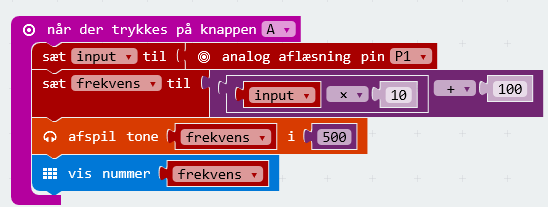 Kan du svare på dette?Er Potentiometeret digitalt eller analogt?Hvad er den højeste frekvens, du kan lave med en kode, hvor du ganger med 10? Hvorfor?Gå videre:Kan du programmere, så knap B kan udvide den tid, en tone bliver spillet. På den måde kan du bedre tjekke, når vi når til grænsen for, hvad en person kan høre.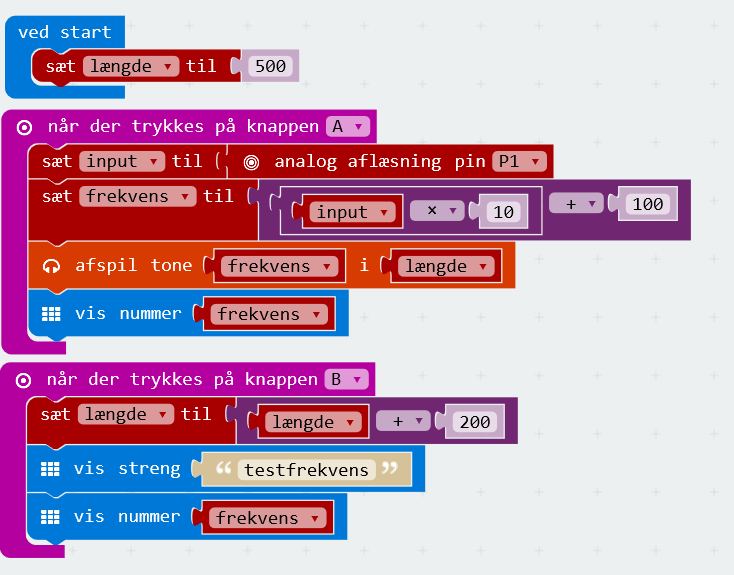 Kan du programmere, så vi kan foretage en høretest for folk under 20?Lys der giver lydOplæg: Kunstudstilling på en anderledes måde. Du skal lave en anderledes kunstudstilling. Når forhænget trækkes væk, skal der afspilles en tone.Ingredienser:Opskrift:Lys-sensorSæt den sorte ledning til Ground (GND)Den røde ledning til 3 volt (3v)Den blå ledning skal til den pin, du vil bruge i programmet (fx pin 1). Pas på med ikke at sætte den blå ledning til 3 v eller GND.PiezoSæt den sorte ledning til Ground (GND) sammen med ledningen fra lys-sensorenDen blå ledning skal til pin 0. Højttaler, buzzer eller headset-adapter kan også anvendes.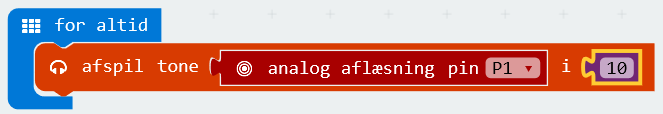 Kan du svare på dette?Er lyssensoren digital eller analog?Gå videre:Kan du programmere, så inputtet fra lyssensoren bliver omdannet til en værdi, der anvendes i “afspil tone”-blokken?Kan du programmere, så der bliver stille, når der ikke er lys.Klap-o-meterOplæg:Du skal bygge et klap-o-meter. Den skal registrere, når der klappes/larmes meget. En lille LED-lampe skal så tændes.Ingredienser:Opskrift:Lyd-detektorSæt den sorte ledning til Ground (GND)Den røde ledning til 3 volt (3v)Den grønne ledning skal til den pin, du vil bruge i programmet (fx pin 1). Pas på med ikke at sætte den grønne ledning til 3 v eller GND. Sæt værdien til 100.Ved at skrue på lyd-detektorens blå knap finder du, hvor den skal 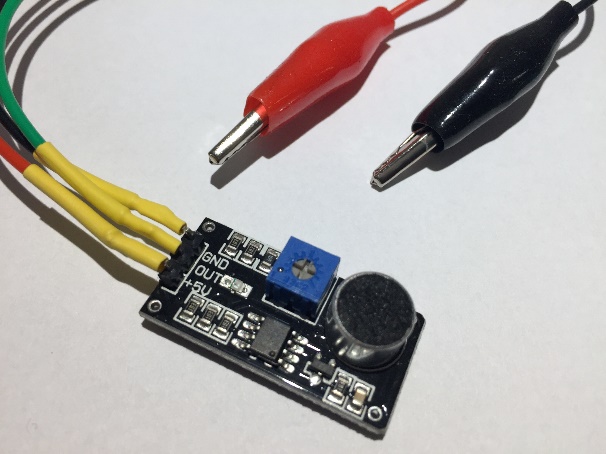 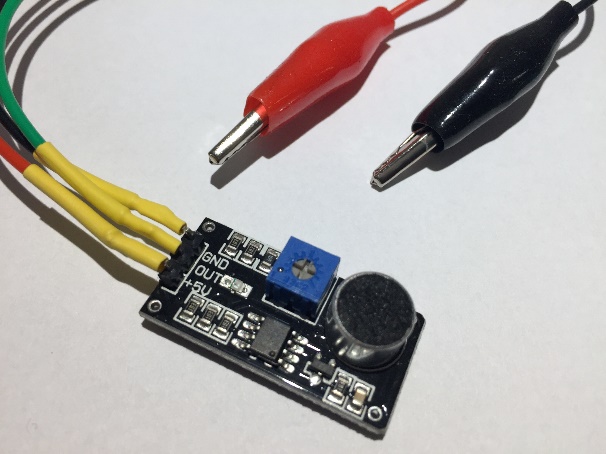 være for at skifte over til positiv feed-back.LED-lampeSæt den sorte ledning til Ground (GND) sammen med den fra lyddektorenDen grønne ledning skal til pin 0. 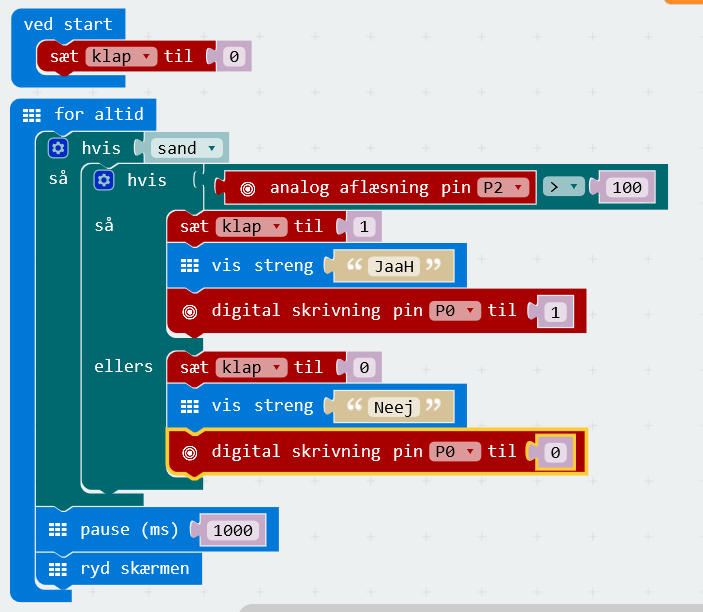 Kan du svare på dette?Er lyddektoreren digital eller analog?Er LED-lampen digital eller analog?Gå videre:Kan du programmere, så der kommer en positiv besked ved opnået lydniveau og en negativ besked ved ikke opnået lydniveau.Kan du koble andre outputs på?Vanding af blomsterOplæg: Du skal sørge for dine blomster bliver vandet.Der skal tændes en advarselslampe (LED), når de mangler vand.Ingredienser:Opskrift:FugtighedsmålerSæt den sorte ledning til Ground (GND)Den røde ledning til 3 volt (3v)Den hvide ledning skal til den pin, du vil bruge i programmet (fx pin 1). Pas på med ikke at sætte den hvide ledning til 3 v eller GND.Værdien du skal anvende er omkring 300. LED-lampeSæt den sorte ledning til Ground (GND) sammen med den fra fugtighedsmålerenDen grønne ledning skal til fx pin 0. 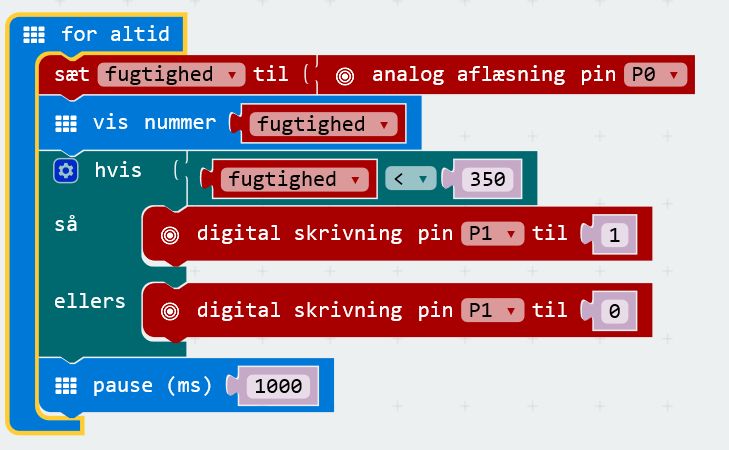 Kan du svare på dette?Er fugtighedsmåleren digital eller analog?Er LED-lampen digital eller analogGå videre:Kan du koble andre outputs på?Automatisk vanding af blomsterOplæg: Du skal sørge for dine blomster bliver automatisk vandet.Der skal tændes for en vandpumpe, når de mangler vand.Ingredienser:Opskrift:FugtighedsmålerSæt den sorte ledning til Ground (GND)Den røde ledning til 3 volt (3v)Den hvide ledning skal til den pin, du vil bruge i programmet (fx pin 0). Pas på med ikke at sætte den hvide ledning til 3 v eller GND.Prøv dig frem til den værdi, der skal være for at skifte til positiv feed-back.VandpumpeSæt den sorte ledning til Ground (GND) sammen med den fra fugtighedsmålerenDen røde ledning skal kobles til 5 volts batteriets røde ledningDen grønne ledning skal til den pin, du vil bruge i programmet (fx pin 1). Pas på med ikke at sætte den grønne ledning til 3 v eller GND.5 volts batteriSæt den sorte ledning til Ground (GND) sammen med den fra fugtighedsmåleren og den fra pumpen.Den røde ledning skal kobles til pumpens røde ledning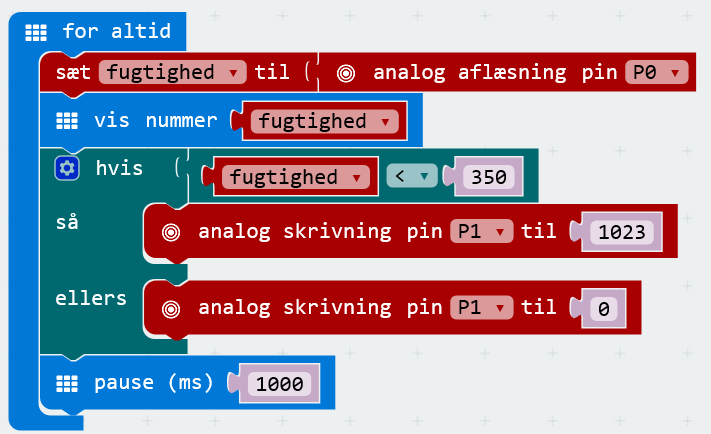 Kan du svare på dette?Hvor kan denne teknologi anvendes foruden til blomstervanding?Gå videre:Kan du koble andre outputs på?Humør-barometerOplæg: Du skal bygge et visuelt humørbarometer med 3 indstillinger. Når du trykker en gang på knappen, er du i super godt humør, et klik mere så viser du, at du er i godt humør, det tredje klik betyder, du er i dårligt humør.Ingredienser:Opskrift:ServomotorSæt den sorte ledning til Ground (GND)Den røde ledning til 5 volts batterietDen gule ledning skal til den pin, du vil bruge i programmet (fx pin 0). Pas på med ikke at sætte den gule ledning til 3 v eller GND.Forlæng evt. armen på motoren med et sugerør, så du får en rigtig viser. Fremstil en figur som nedenstående. 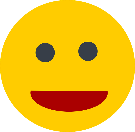 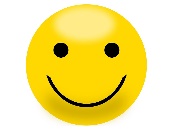 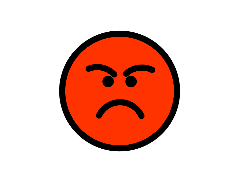 5 volts batteriSæt den sorte ledning til Ground (GND) sammen med ledningen fra servomotoren.Den røde ledning skal kobles til batteriets røde ledning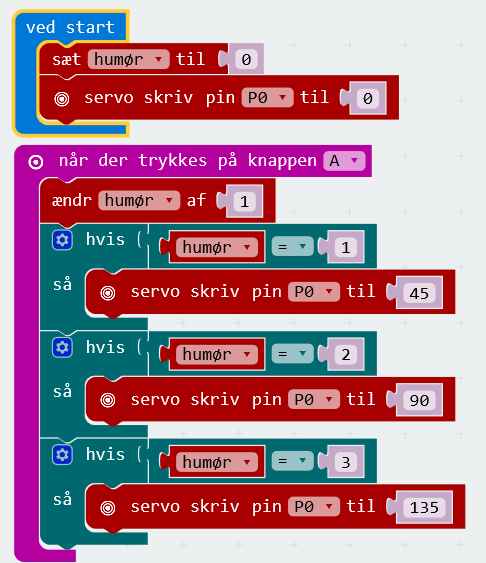 Kan du svare på dette?Kan du indbygge flere humør-typer?Gå videre:Kan du koble en tekst eller ikon på micro:bitten?Kan du koble en tæller med, så man også kan skifte humør på en anden måde end at gå op?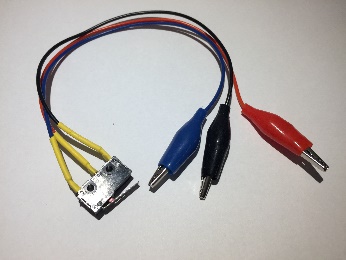 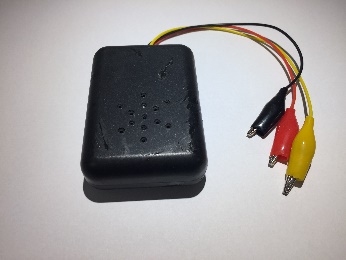 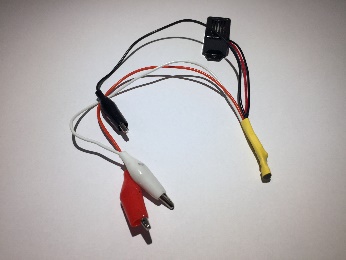 1 stk mikro-kontakt1 stk højttaler, buzzer eller andet1 stk højttaler, buzzer eller andet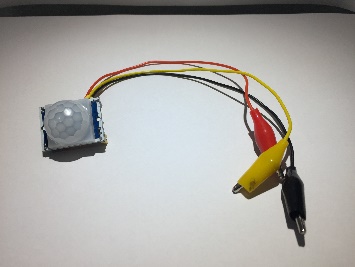 1 stk Pir-sensor (bevægelses-sensor)1 stk højttaler, buzzer eller andet1 stk højttaler, buzzer eller andet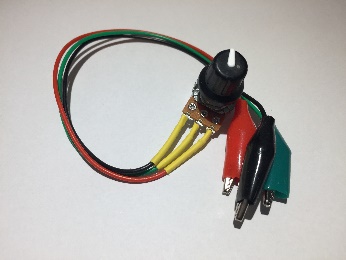 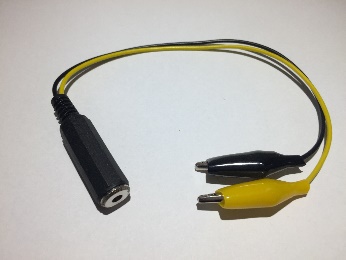 1 stk Potentiometer1 stk headset-connectorHØRELSE IFT. ALDER12 kHz kan normalt høres af folk under 50 år.15 kHz kan normalt høres af folk under 40 år.16 kHz kan normalt høres af folk under 30 år.17 kHz kan normalt høres af folk under 24 år.19 kHz kan normalt høres af folk under 20 år.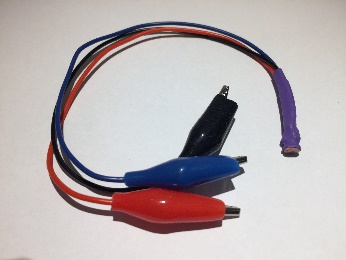 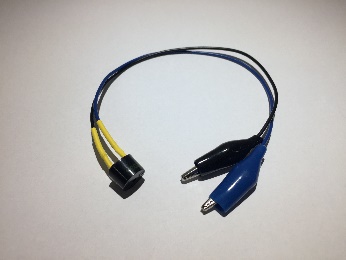 1 stk Lys-sensor1 stk Piezo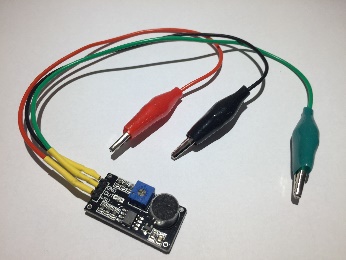 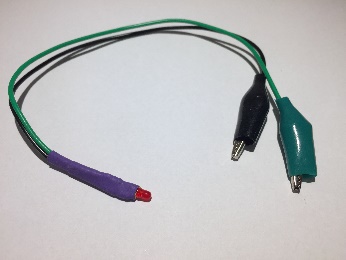 1 stk Lyd-detektor1 stk LED -lampe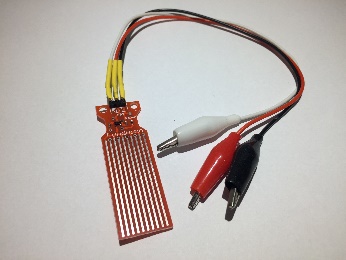 1 stk fugtighedsmåler1 stk LED -lampe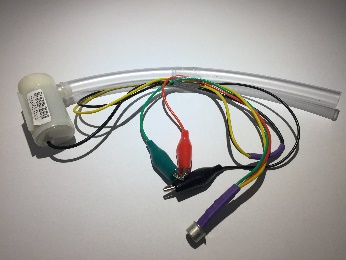 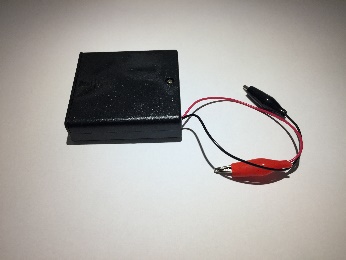 1 stk fugtighedsmåler1 stk vandpumpe5 volts batteri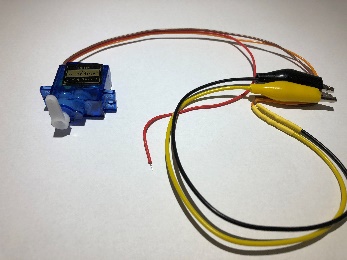 1 stk servomotor5 volts batteri